 The Cathedral Singers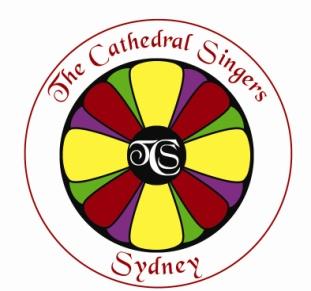 		Music List		1 January-31 December, 2024As at 17 .II.2024The Cathedral SingersPO Box 569GORDON   NSW   2072www.cathedralsingers.org.auDirector & Organist:  Mr Jim Abraham  BA (Hons) ARCO, PGCE,     Tel: 0405 817276          jimnmelabraham@gmail.com    Contact: Jan Kneeshaw (Committee Chair):                Tel: 0411 785 117 / 9144 4915                   jan.kneeshaw@optusnet.com.au    Month/DateWed Feb 7Rehearsal 7.30-9.30pmSun Feb 11Sunday before Lent/Transfiguration Sunday/6th Sunday in Ordinary TimeDedication Service4.00pm Evensong, St John’s, Gordon Introit: Cantate Domino (Pitoni)Hymns: NEH 178, 54ii, 55V/R: Smith Psalm: 103 (vv1-12) (Edwards)Mag & ND: Stanford in BbLord’s Prayer: intonedFinal Responses: NaylorAnthem: Dear Lord and father (Parry)Organist: GBWed Feb 14Ash WednesdayRehearsal 7.45-9.30pmSun Feb 18Lent IWed Feb 21Rehearsal 7.30-9.30pm  Sun Feb 25Lent II9.30am St John’s Balmain    Sung EucharistHymns: TiS 595, 141, 498 (T Ellers NEH 250), 215Psalm 116Mass: Short communion service (Batten)Communion motet: The Call (Willberg)  Organist: JRAWed Feb 28Rehearsal 7.30-9.30pm  Sun Mar 3Lent IIIWed March 6Rehearsal 7.30-9.30pm  Sun March 10Lent IV9.30am Morning service, St Ives Uniting ChurchTiS  God so loved the world (Stainer)The Call (Willberg) The Lord bless you and keep you (Rutter)Organist: JRAWed March 13Rehearsal 7.30-9.30pmFri March 15 7.00pm Stations of the CrossHoly Spirit, North RydeGod so loved the world (Chilcott)Oh Lord, at your first Eucharist you prayedLitany of the Passion (excerpts)Ah, holy JesusAll glory, praise and honourIs it nothing to you (Ouseley)The story of the cross excerpts)Ave verum (Mozart)Jesus, remember meStabat MaterO sacred headLove is come againSt Richards PrayerOrganist: JRASun March 17Lent V  Wed March 207.30-9.30pm Rehearsal Sunday March 24Lent VIFriday March 29Good Friday2.30pm The CrucifixionSt John’s, GordonLeon Vitogiannis (Baritone)Spencer Darby (Tenor)1.00pm-1.50pm soloists1.50pm – 2.15pm ChoirOrganist: Gareth BaardSun March 31Easter SundayWed April 3Rehearsal 7.30-9.30pmSun April 7Easter IWed April 10Rehearsal 7.30-9.30pm No practiceSun April 14Easter II4.00pm Evensong, St John’s, Gordon Hymns: NEHV/R: DeaseyPsalm: Mag & ND: Harwood/BairstowLord’s Prayer: Final Responses: NaylorAnthem: Blessed be the God and Father (S.S.Wesley)Organist: GBWed April 17Rehearsal 7.30-9.30pmSat April 20International Organ DaySun April 21Easter IIIWed April 24Rehearsal 7.30-9.30pm Sun April 2811.30am St John’s, GordonKu-ring-gai ANZAC serviceHymn 417Royal Anthem v.1National Anthem v.1Ferial ResponsesVenite: 1-7 (chant: Goodson)Psalm 46 (chant: from Luther)Stanford Te Deum and Jubilate in BbPlainsong Ferial final responsesAnthem: Archer Who would true valour seeHymn 331, Recessional (Kipling) (T354)Organist: GBWed May 1Rehearsal 7.30-9.30pmSun May 5Easter VI Wed May 8Rehearsal 7.30-9.30pmSun May 12Sunday after Ascension/Mother’s Day/Easter VII9.30am St John’s Balmain     2/3 + 1Sung EucharistHymns: TiS 369 (388), 224 (i), 517, 215PsalmMass: St Stephen’s Mass (Ireland)Communion motet: Come Holy Ghost (Attwood)Organist: JRAWed May 15Rehearsal 7.30-9.30pm  Sun May 19Pentecost Sunday/Whit SundayWed May 22Rehearsal 7.30-9.30pm  Sun May 26Trinity SundayDay of Pentecost (Whit Sunday)2Ss Simon & Jude, Bowral3.30pm Concert    Magnificat (Harwood)Te deum (Stanford)Save us O Lord (Bairstow)Organist: 4.00pm Choral EvensongHymns: NEH 342, 137, 431, 433PsalmV/R: AylewardMag and ND : Short Service (Gibbons)Anthem: Come Holy Ghost (Attwood)Final Responses : NaylorOrganist: Wed May 31Rehearsal 7.30-9.30pmSun June 2Trinity 1Wed Jun 5Rehearsal 7.30-9.30pm Sun Jun 9Trinity II/Music Sunday/King’s Birthday Evensong/10th Sunday in Ordinary Time4.00pm Evensong, St John’s, Gordon Introit: O taste and see (Vaughan Williams)Hymns: NEH V/R: EbdonPsalm 150: Mag & ND: Stanford in CLord’s Prayer: Final Responses: NaylorAnthem: The King shall rejoice (Handel)Organist: GBWed June 12Rehearsal 7.30-9.30pmSun Jun 1611th Sunday in Ordinary TimeWed June 19Rehearsal 7.30-9.30pmSun June 23Trinity IVWed June 26Rehearsal 7.30-9.30pmSat June 29Trinity V/12th Sunday in Ordinary Time5.30 and 6.00pm Vespers and Vigil Mass St Mary’s Cathedral Mass: Mozart Missa Brevis K194 OR KV258 OR Schubert in GOffertory: O Lord increase our faith (Loosemore)Motet:  Organist:?Wed July 3Rehearsal 7.30-9.30pmSun July 714th Sunday in Ordinary TimeWed  July 10Rehearsal 7.30-9.30pmSun July 14Trinity VII/15th Sunday in Ordinary TimeSt John’s, Balmain6.00pm Choral EvensongHymns: TiS 580, 201, 558, 544Responses: ByrdPsalm Setting: Stanford in CAnthem: Organist: JRAWed July 17Rehearsal 7.30-9.30pmSun July 21Trinity VIII/16th Sunday in Ordinary TimeWed July 24Rehearsal 7.30-9.30pmSun July 28Trinity IX/17th Sunday in Ordinary TimeWed July 31Rehearsal 7.30-9.30pmMary MacKillop Place, Feast day MassSun August 4Trinity X/18th Sunday in Ordinary TimeWed August 7Rehearsal 7.30- 9.30pmThursday August 8Tbc 10.00am Mary MacKillop PlaceFeast Day MassSun August 11Trinity XI/19th Sunday in Ordinary TimeWed August 14Rehearsal 7.30-9.30pmSun August 18Trinity XII/20th Sunday in Ordinary TimeWed Aug 21Rehearsal 7.30-9.30pmSun Aug 25Trinity XIII/21th Sunday in Ordinary TimeWed August 28Rehearsal 7.30-9.30pmSun September 1Trinity XIV/22nd  Sunday in Ordinary TimeWed September 4Rehearsal 7.30-9.30pmSun September 8Trinity XV/23rd  Sunday in Ordinary Time9.30am St John’s Balmain    Sung EucharistHymns: TiS 227, 585, 457, 210 (405)PsalmMass: Communion motet: O sacrum Convivium (Farrant)Organist: JRAWed September 11Rehearsal 7.30-9.30pmSun September 15Trinity XVI/24th Sunday in Ordinary TimeTerrigal3.00pm Choral EvensongHymns: TiS 212, 595, 141, 558 V/R: Reading? Psalm Mag & ND: Wood in D /PatrickLord’s Prayer: Anthem: Organist: JRAWed September 18Rehearsal 7.30-9.30pmSun September 22Trinity XVII/25th Sunday in Ordinary TimeWed September 25Sat September 28Trinity XVIII/26th Sunday in Ordinary Time5.30 and 6.00pm Vespers and Vigil Mass St Mary’s Cathedral Mass: Mozart Missa Brevis K194 OR KV258 OR Schubert in GOffertory:Motet:  Organist:?Sun October 6Trinity XIX/27th Sunday in Ordinary TimeWed October 9Rehearsal 7.30-9.30pm Sun October 13Trinity XX/28th Sunday in Ordinary TimeWed October 16Rehearsal 7.30-9.30pm Sun October 20Trinity XXI/29th Sunday in Ordinary TimeWed October 23AGM/Rehearsal 7.30-9.30pm and AGM 7.30-9.30pmSun October 27Trinity XXII/30th Sunday in Ordinary TimeWed October 30Rehearsal 7.30-9.30pmSun November 3Trinity XXIII/31st  Sunday in Ordinary TimeWed November 6Rehearsal 7.30-9.30pmSun November 10Remembrance Sunday4.00pm Evensong, St John’s, Gordon Hymns: V/R: TomkinsPsalm: Mag & ND: BurgonLord’s Prayer: Final Responses: NaylorAnthem: In war, resolution (Archer)Organist: GBWed Nov 13Rehearsal 7.30-9.30pmSunday  Nov 17Trinity XXV/ /33rd  Sunday in Ordinary TimeWed November 20Rehearsal 7.30-9.30pmSun November 24Christ the King Sunday Wed  November 27Rehearsal 7.30-9.30pmSun Dec 1Advent IWed Dec 4Rehearsal 7.30-9.30pmSat Dec 76.45pmCarols at Oakhurst     CFC 54, 13, 16, 61, 47, 99, Silent Night MS, 23,57, 37Sunday Dec 8Advent IIWed Dec 11Rehearsal 7.30pmSun Dec 15 Advent IIISt John’s, Balmain  6.00pm Lesson and CarolsOrganist:JRATues Dec 19Carols at Forestville RSL 7.00-8.30pmSet 154, 13, Jingle, jingle, jingle (MS), 61, Santa Claus is coming to town, Carol of the birds, 47, 37Set 216, 99, Silent Night (MS), 23, Jingle Bell Rock, 57, 37  +DING DONGSet 354,13, O holy night, 61, Santa Claus is coming to town, Frosty the snowman (MS), 47, 37Wed Dec 20No practiceFri Dec 20St Lukes Mosman?Sun Dec 22Advent IVSt John’s, Gordon  7.00pm Lesson and CarolsOrganist: GBSun Dec 24 Christmas Eve9.30 Holy Spirit, North Ryde25 December – 31 January 2024Choir holidays